Wilt u maximaal Green & efficiënt werken met uw hydraulica ?Dat kan met de UHS pompmotor met ingebouwde elektronica.Maar liefst 1,5  KW vermogen bij 24 volt.Zeer geschikt voor het aandrijven van kleine mobiele voertuigen, kranen, hefwerktuigen, schaarliften, stuurbekrachtiging, enzovoort.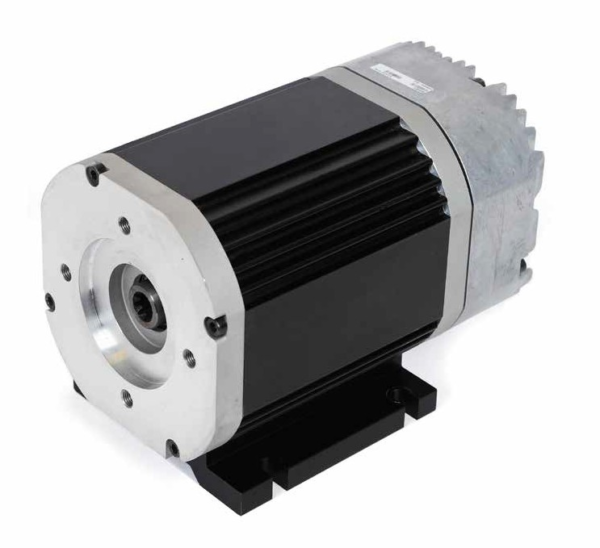 90% efficiëntieSnelle eenvoudige installatieIP67 is optioneel verkrijgbaarPMAC 6 pole motor1,5 KW peak 0,5-2 KW S2 60 minutenCanBus connectieTemperatuur beveiligdEenvoudige mechanische montage